Музыкальная  угадай – каРазвлечение для детей старшего дошкольного возрастаОбщая - Цель: Приобщать детей к музыкальной культуре, воспитывать художественно-эстетический вкус.Задачи: Обогащать музыкальные впечатления детей, вызывать яркий эмоциональный отклик при восприятии музыки разного характера. Формировать музыкальный вкус.Способствовать  развитию мышления, фантазии, музыкальной памяти, слуха и творческой активности детей.Развлечение состоит  из 7 заданий (дидактических игр).  В каждом задании  поставлена определенная цель.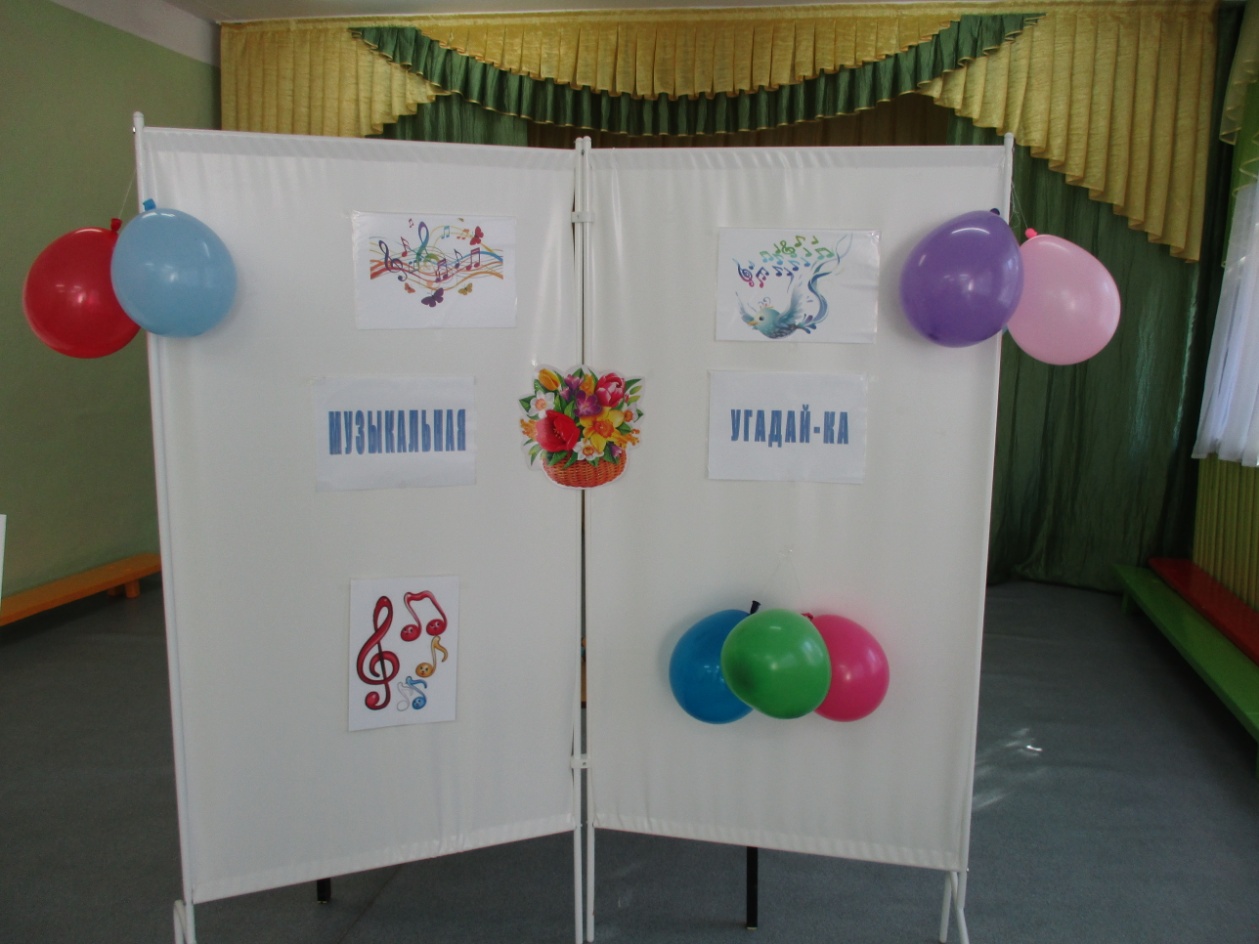 Музыка всюду живёт. Ветер чуть слышно поёт,             Липа вздыхает у сада…  Чуткая музыка всюду живёт –                          В шелесте трав, в шуме дубрав,                                 Только прислушаться надо.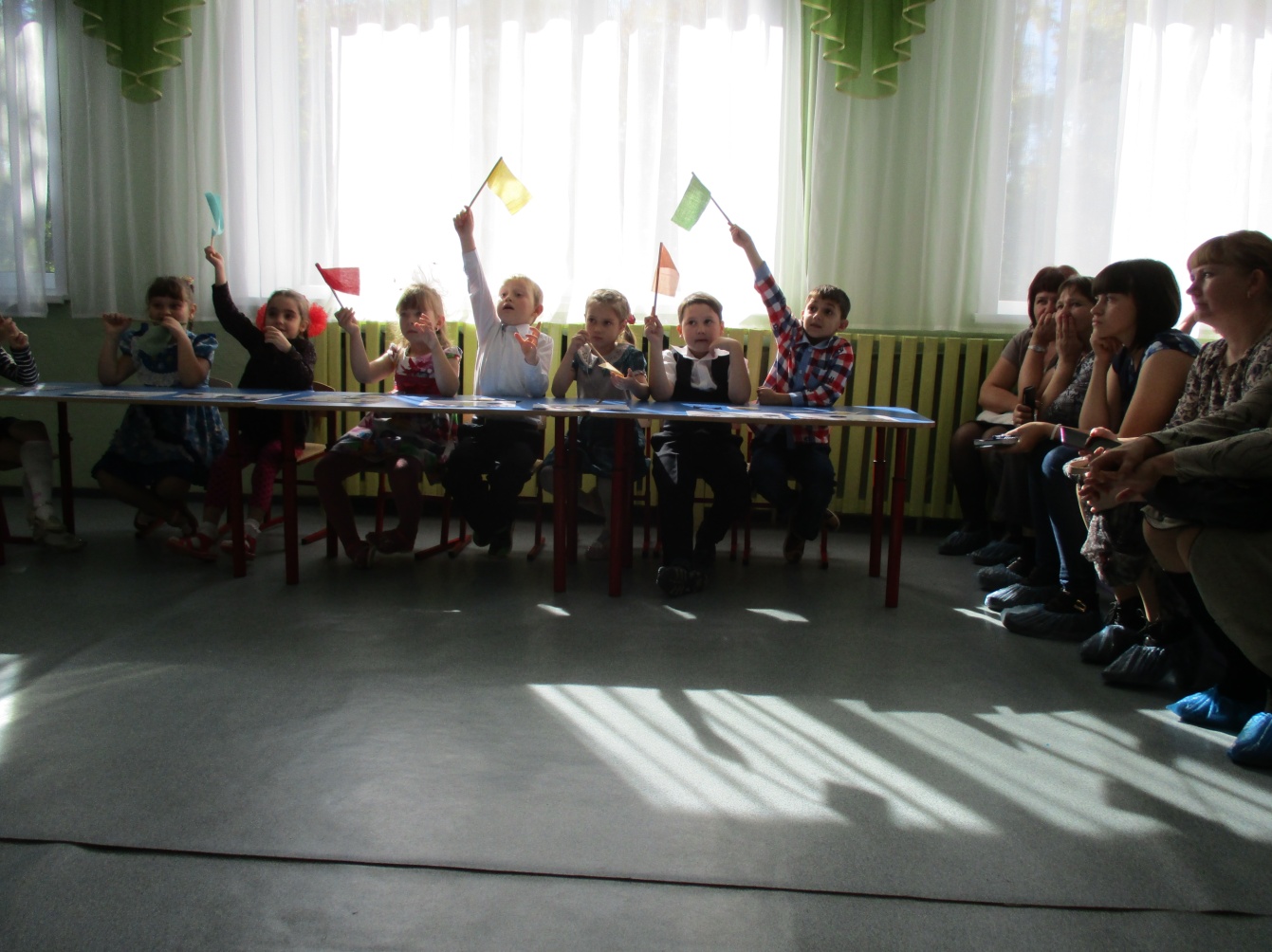 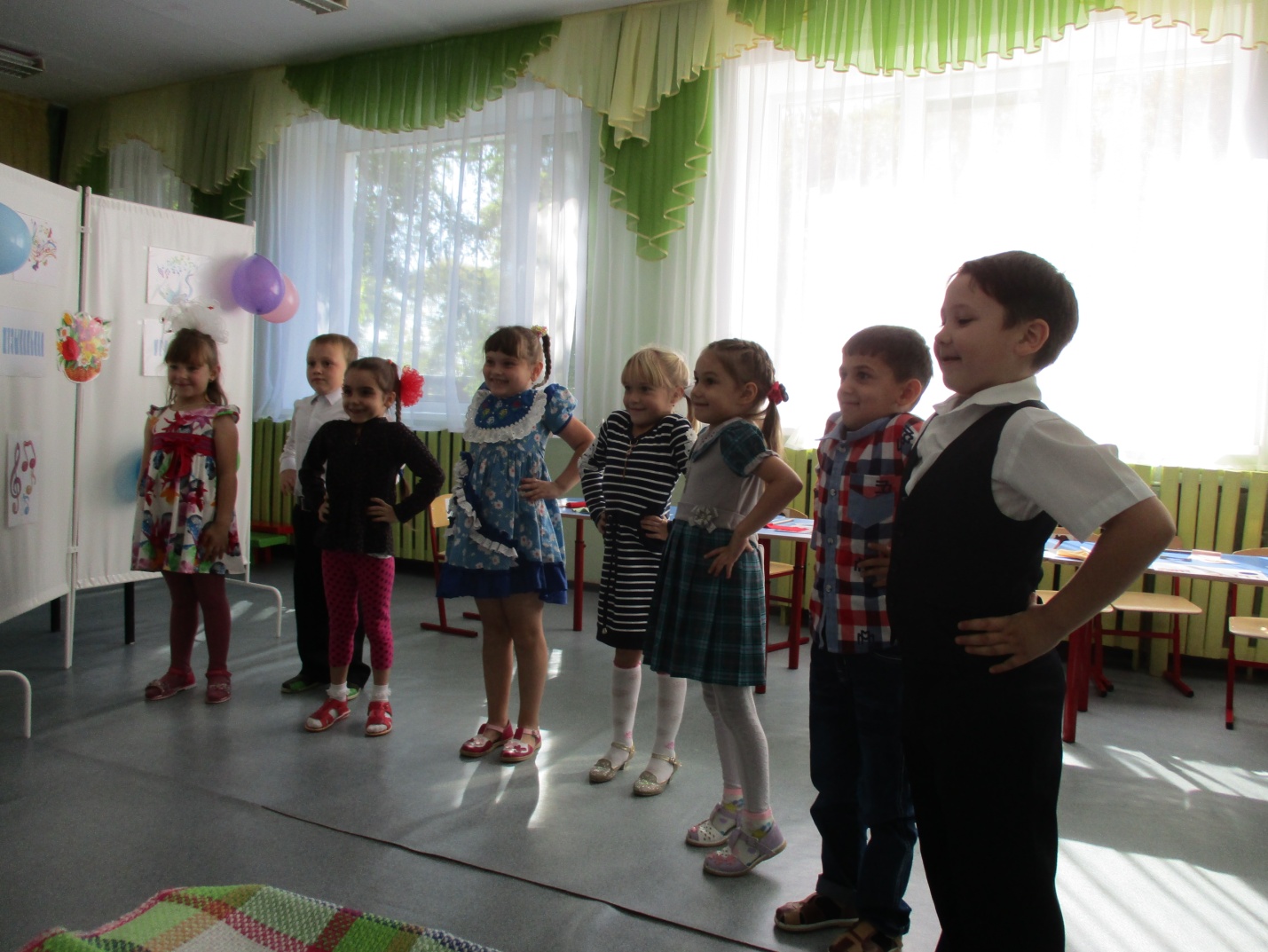 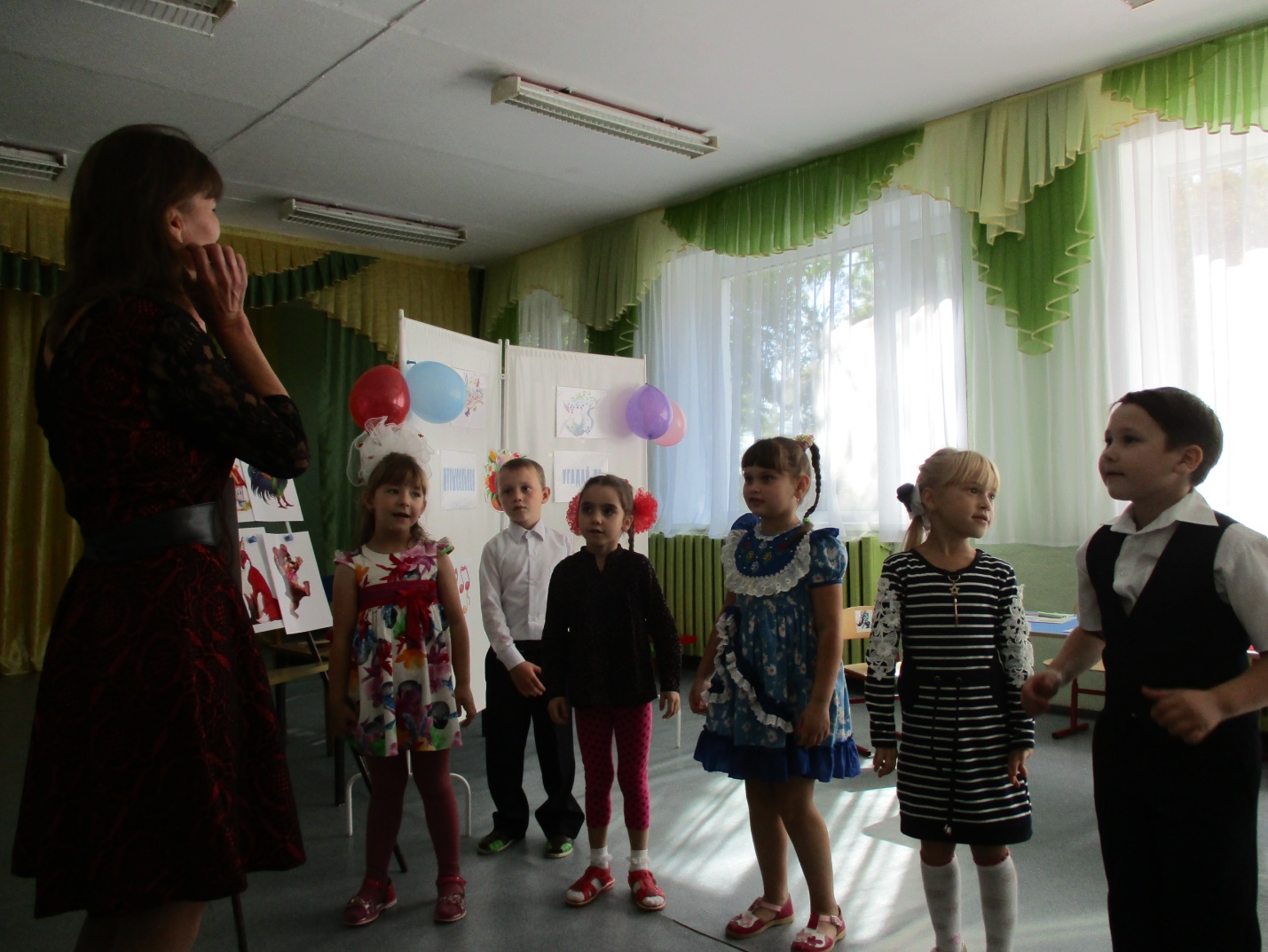 Пусть души наши озаряет,                          Пусть никогда не замолкает прекрасных звуков стройный хор.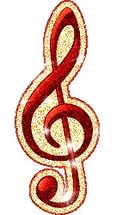 